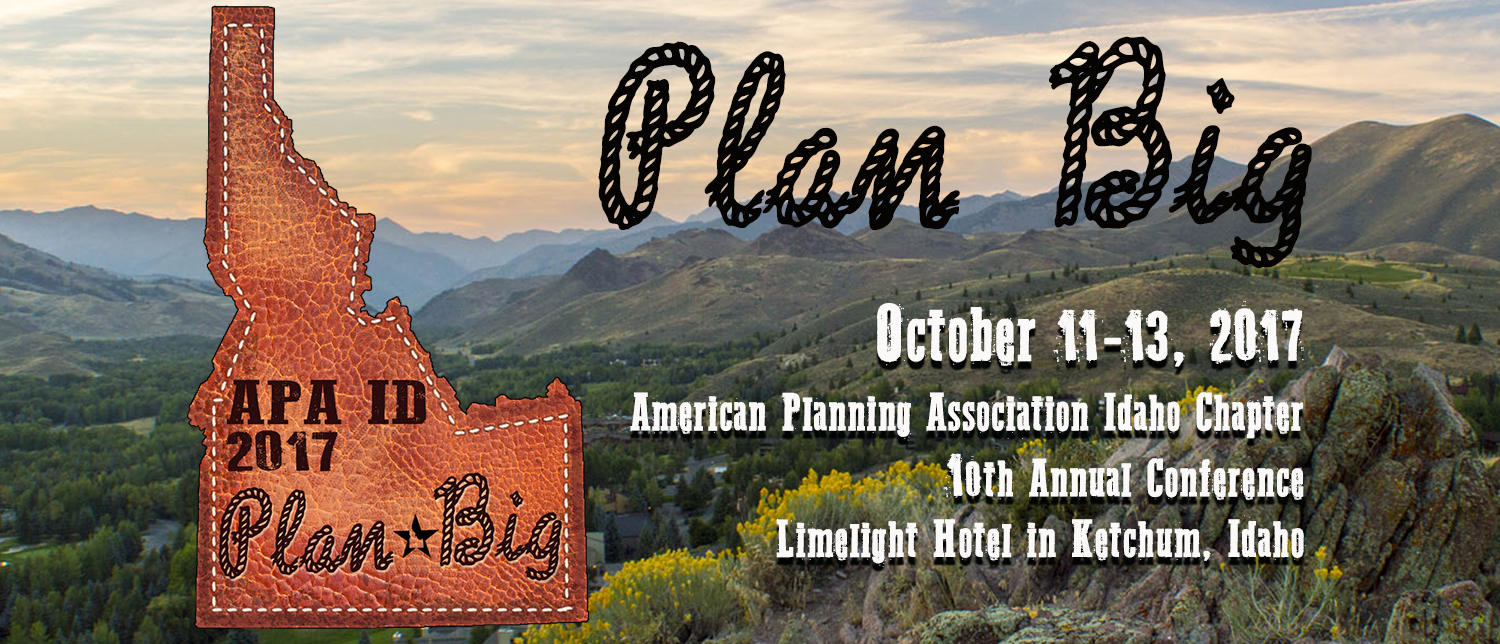 Call for Session Proposals!Planners,APA Idaho is excited to open this year’s “Call for Session Proposals” for our 10th Annual Conference, “Plan Big”, to be held in scenic Ketchum, Idaho! We invite you to take advantage of this opportunity to share your experiences and expertise as they relate to the conference theme.We are seeking a broad range of session proposals that will appeal to planners in urban and rural areas. Proposals should reflect emerging best practices, dynamic ideas, and encourage discussion among presenters and audience members.Session proposals are due no later than 5:00 PM Mountain Standard Time on Friday, July 21, 2017. Please complete the form below for each session you propose. The form is also available on APA Idaho’s website at http://www.idahoapa.org. All session proposals must be completed in MS Word format to facilitate APA Idaho’s preparation of future programs and applications for AICP certification maintenance credits. You will be notified no later than August 11, 2017 as to whether your session has been selected for the conference. If you have any limitations on your availability, please identify those in the form’s “Session Availability” section.Please email the completed form to Charles Hutchinson at charles.hutchinson@powereng.com.We look forward to seeing you in Ketchum – an APA Main Street Award winner!!Session InformationSession InformationSession InformationProposed Session Title:Proposed Session Title:Proposed Session Title:Session Summary:Session Summary:Session Summary:Session Format: Click on all appropriate boxesSession Format: Click on all appropriate boxesSession Format: Click on all appropriate boxes Presentation Panel Discussion Interactive Workshop Other (Explain): Other (Explain): Other (Explain):Theme (Explain in Abstract below) Data/Technology/Innovative Tools Rural/Urban EdgeTheme (Explain in Abstract below) Public Involvement/Outreach Small Towns Big PlansTheme (Explain in Abstract below) Planning for an Aging Population Community DevelopmentTheme (Explain in Abstract below) Parks/Natural Resources Planning Other/General PlanningTarget Audience All/General InterdisciplinaryTarget Audience Student/New Professional/P&Z Experienced ProfessionalContinuing EducationWill session be appropriate for continuing education credits?Will session be appropriate for continuing education credits?Continuing Education YES – AICP CM credits NOAudio/Visual (A/V) Needs Projector ComputerAudio/Visual (A/V) Needs Other A/V needs:  Other A/V needs: Session Duration:Click one box only  Speed Session: 10-15 minutes/speaker with Q&A at the end  Standard Session: 75 minutes  Planning Law or Planning Ethics: 90 minutes  Deep Dive: 2 ½ hours, which will include a mobile tour or hands-on planning exercise  Speed Session: 10-15 minutes/speaker with Q&A at the end  Standard Session: 75 minutes  Planning Law or Planning Ethics: 90 minutes  Deep Dive: 2 ½ hours, which will include a mobile tour or hands-on planning exerciseNotesContact InformationContact InformationContact InformationName:Name:Title:Organization:Organization:Organization:Address:Address:Address:Phone:Email:Email:Your role in session:	 Panelist		 Moderator		 OrganizerYour role in session:	 Panelist		 Moderator		 OrganizerYour role in session:	 Panelist		 Moderator		 OrganizerWill you be registering for the conference?    YES             NOWill you be registering for the conference?    YES             NOWill you be registering for the conference?    YES             NOSpeaker InformationSpeaker InformationSpeaker InformationSpeaker Name #1:Speaker Name #1:Speaker Name #1:Title/Credentials/Organization:Title/Credentials/Organization:Title/Credentials/Organization:Address:Address:Address:Phone:Email:Email:Speaker Name #2:Speaker Name #2:Speaker Name #2:Title/Credentials/Organization:Title/Credentials/Organization:Title/Credentials/Organization:Address:Address:Address:Phone:Email:Email:Speaker Name #3:Speaker Name #3:Speaker Name #3:Title/Credentials/Organization:Title/Credentials/Organization:Title/Credentials/Organization:Address:Address:Address:Phone:Email:Email:BEFORE AUGUST 1, 2017:  Submit a Word document containing a one paragraph bio for each speaker, so they may be included in the Conference Program.BEFORE AUGUST 1, 2017:  Submit a Word document containing a one paragraph bio for each speaker, so they may be included in the Conference Program.BEFORE AUGUST 1, 2017:  Submit a Word document containing a one paragraph bio for each speaker, so they may be included in the Conference Program.Additional InformationAdditional InformationSession AbstractPlease attach a Word document (500-word limit) describing:How the session relates to the “Plan Big” theme.How the session meets a specific planning-related training objective.How the session will offer a professionally relevant learning experience for a planner with at least 4 years of experience.What you want the attendees to learn from this session.Session AvailabilityPlease list here any days/times you would be unable to present at the conference.Speed SessionsSpeed sessions include 4 to 5 presenters in one session, each presenting on a related topic for 10-15 minutes with questions at the end. This format encourages problem-solving and collaboration, as well as networking around shared challenges. The APA Idaho Conference Committee will combine presenters into sessions.Questions/HelpQuestions/HelpIf you need additional information or need help completing this form, please contact Charles Hutchinson, AICP at charles.hutchinson@powereng.com or 208.788.0352.If you need additional information or need help completing this form, please contact Charles Hutchinson, AICP at charles.hutchinson@powereng.com or 208.788.0352.